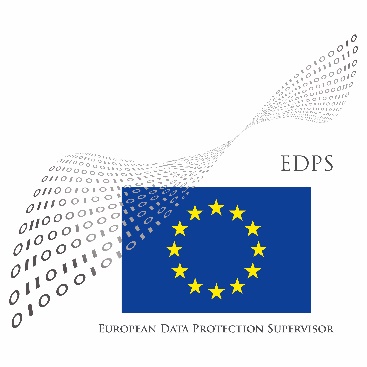 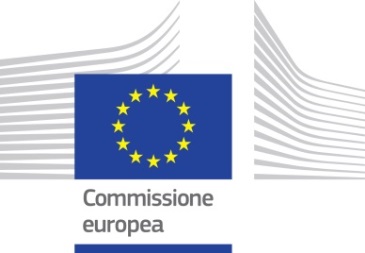 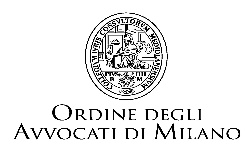 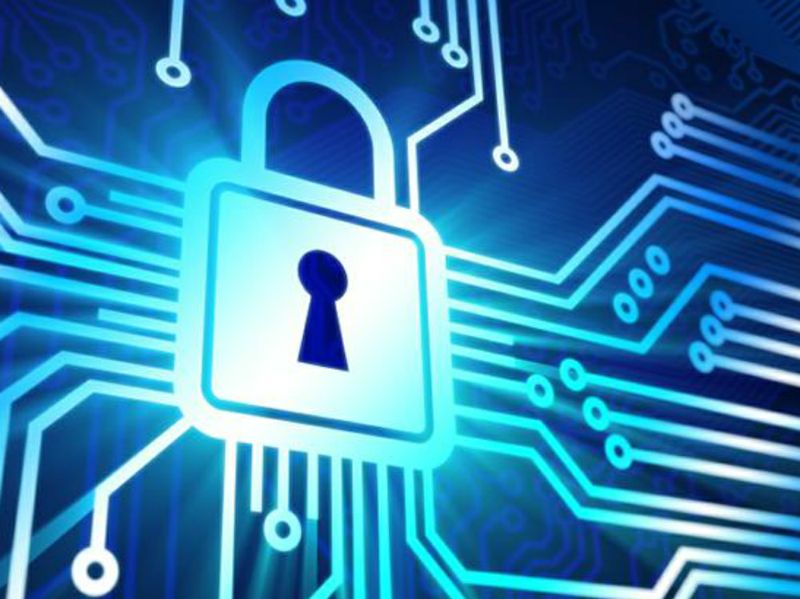 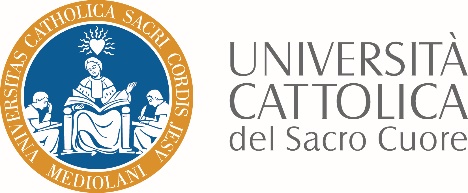 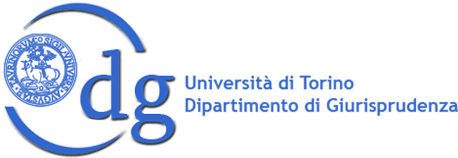 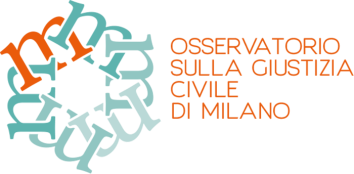 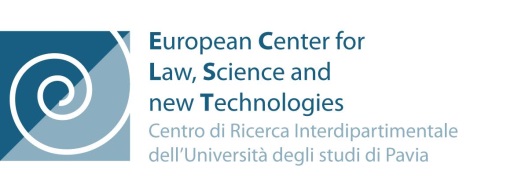 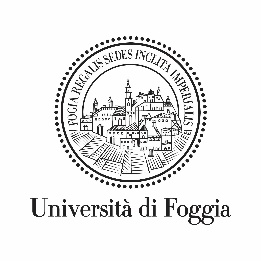 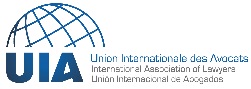 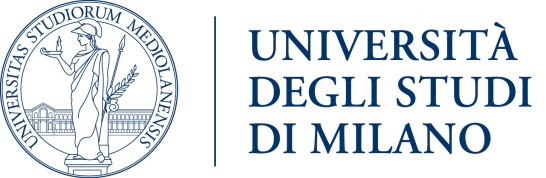 PRIVACYCourts facing CourtsAccess and use of data within and outside European Union1st session: OCTOBER 13, 20162nd session: OCTOBER 14, 2016        9,30 – 13,15  -  14,30 – 18,00Aula Magna “Emilio Alessandrini - Guido Galli” -Palace of Justice of Milan   -   Corso di Porta Vittoria Milan1st session: Thursday, OCTOBER 13, 20169,00 -9,30 Registration of participants9,30 welcome and opening remarksMilan Bar Association - President of the Council - Avv. Remo DanoviUniversity of Milan – Dean of the Law Faculty - Prof. Nerina BoschieroEUROPEAN COMMISSION – Representation in Italy – Dott. Francesco Laera – Press and Media Officer9,50 PANEL 1 	Industry, work and new technologies:privacy in the world 4.0Chairperson:  Dott. Francesco MANNINO, Judge - Pres. III Section “Company Court” in Rome Dott. Amedeo SANTOSUOSSO - Pres. I Section Milan Court of Appeal -  Dott.ssa Marta TOMASI- University of PaviaEUROPE – The time and space of privacy in the age of new tecnologiesProf. Ugo PAGALLO – University of TurinEUROPE & USA – The privacy of groups in the age of Big Data Prof. Avv. Gianpaolo Maria RUOTOLO – University of Foggia - King’s College LondonEUROPE & USA – Across the great divide: personal data and international law ****Coffee Break****11,30 resumption of worksChairperson:  Avv. Daniele VECCHI – Europe Group of the Observatory on Civil Justice of MilanDott. Giovanni BUTTARELLI – European Data Protection SupervisorEUROPE – From Directive 95/46 to the new Regulation EU 2016/679Avv. Monia BACCARELLI – Europe Group of the Observatory of Milan - Florian TRAUB Rechtsanwalt - UK and Germany EUROPE & USA – Discovery and privacy in IP proceedingsAvv. Claudia DEL RE - FlorenceEUROPE – The rules of privacy in Europe and Italy: a new protection for confidentiality after Reg.EU 2016/679 13,15 – 14,30 Lunch14,30  welcome and opening remarks    Italian Judicial Superior School - Vice-president - Avv. Andrea Del ReObservatory on Civil Justice of Milan - Coordinator - Dott.ssa Elena Riva Crugnola – Judge - President -B) Section- “Company Court” in MilanMilan Bar Association – EU Law Committee - Avv. Francesca CunteriUIA - Union Internationale des Avocats - Président du Comité National pour l’Italie - Avv. Alessandro Colavolpe14,45 PANEL 2    Litigation and privacyin the age of society 4.0Chairperson:  Avv. Silvia TOFFOLETTO – Coordinator of the Europe Group of the Observatory on Civil Justice of Milan Dott. Francesco CONTINI - CNR National Research Council - IRSIGEUROPE – Privacy and information systems in the administration of justice. A glance at EuropeDott.  Vincenzo DI CERBO - President of Labour Sec. at Supreme Court and Director of CED of the Supreme CourtBetween the right to privacy and the need for trasparency in judicial activities. The case-law databases of the Italian Supreme CourtDott.  Pasquale LICCARDO - Italian Ministry of Justice -Board of Automated Information Systems - General DirectorITALY – The proceedings in the age of society 4.0Dott. Enrico CONSOLANDI – Judge at the Court of MilanITALY & EUROPE – A “predictable” litigationProf. Avv. Paolo MONDINI – Catholic University of the Sacred HeartEUROPE & ITALY – Enterprises and predictability of decisionsAvv. Cristina BELLINI – Member of the Milan Bar Association CouncilITALY & EUROPE – Litigation, privacy and ethics in society 4.0 17,30 – 18,00 Q&A2nd session: 	Friday, OCTOBER 14, 20169,00 -9,30 Registrazione partecipanti9,30 welcome and opening remarks:  President of the Court of Milan- Pres. Dott. Roberto BICHI   Milan Bar Association – EU Law Committee - Avv. Manlio Marino9,50 PANEL1      Privacy and EU citizens in the society 4.0Chairperson: Dott. Francesca FIECCONI, Judge Milan Court Appeal, Coordinator of the Europe Group of the Observatory on Civil Justice of Milan  Avv. Bruna GABARDI VANOLIPublic administration and citizens: privacy and right of access in the age of society 4.0 Avv. Massimiliano PUGLIA - European Court of Justice - Référendaire - Chambers of Judge Tizzano EUROPE – Personal data protection in the recent decisions of European Court of JusticeAvv. Agostino MIGONE DE AMICIS – President Ethics Commitee HumanitasClinical trials and privacy in the perspective of Reg. EU 2014/536 and 2016/679        ****Coffee Break****11,30 resumpion of worksPANEL 2     Between present and future:  robot-man or „man-robot“ ?Chairperson:  Dott. Angelo MAMBRIANI, Judge - B) Section “Company Court” in MilanAvv. Maria Laura GUARDAMAGNA - Milan - Luxembourg  - EUROPE - Doping and restrictions on the right to privacy for athletesAvv. Roberto VALENTI – Chairman at Life Science Working Group Amcham -USA - EUROPE – Life science: what future ?Dott. Andrea AGNELLO - Program Director of the Watson Health Center of Excellence - IBM Italy -Cognitive systems and Health - IBM Watson Health13,15 – 14,15 Lunch14,30  Welcome and opening remarks:Milan Bar Association – Member of the Council Avv.Laura Cossar14,40 PANEL 3  Privacy and employment:   challenges   between   technological innovation and need for protectionChairperson:  Dott. Piero MARTELLO - Judge - President - Labour Section at the Court of MilanDott. Roberto LATTANZI Data Protection Authority – Department of communications and telematic networks Monitoring tools and working tools: what privacy for employees?Dott. Guido VIDIRI – Past President of Labour Section at Italian Supreme Court Remote control of workers under the Jobs Act between present and futureAvv. Roberto COSIO - Pres. Comm. Labour UAE - Catania EUROPE & ITALY – Control over religion identity: influence on the employment relationshipAvv. Gigliola PIROTTA – Europe Group of the Observatory of Milan EUROPE & USA – „Whistleblowing“ between protection of privacy and public interestDott. Stefano BOTTINO - ABI Associazione Bancaria Italiana  New technologies and organization of work, between protection and production needsDott. Marco Giorgio BERSELLI - InTLL - International Labour Law EUROPE – Privacy & smart working17,30 – 18,00 Q&ACLOSING REMARKS of the session   Free admission, the partecipation at the event for the lawyers grants no. 8 legal education credits of wich no.1 in ethics. REGISTRATION for lawyers: www.ordineavvocatimilano.it (Formasfera)  -  Info: avv.toffoletto@gmail.comMore info on:www.milanosservatorio.itwww.giurisprudenzadelleimprese.itwww.ec.europa.eu/italy